Ameritas Life Insurance Corp. P.O. Box 82520Lincoln, NE 68501-2520Rockwall Independent School Districtyour eye care coverage ID cards have arrivedCarefully remove them from this sheet (below), and take one with you to your next eye care appointment.welcomewhen you choose a VSP doctor, you will receive savings on exams, lenses, frames, contacts and even laser vision correctionfind a VSP doctor near you by visiting vsp.com and registering your account or calling toll free 800-877-7195for dental or vision service needs outside the USA, call AXA Assistance USA, Inc. (AXA) at 1-866-662-2731 (toll free) or 1- 312-935-3727 (collect call) for a referral. Providers referred by AXA are not members of the Ameritas Life Insurance Corp. (Ameritas) PPO Network. Referral to an AXA provider is not a guarantee of benefits, and all policy provisions and limitations would apply. Note: These provider referral assistance services are independently offered and administered by AXA. Ameritas and its affiliates and subsidiaries do not participate in the selection of these dental and vision service providers and do not oversee or monitor AXA's performance of these services. Additionally, Ameritas does not warrant or guarantee or make any representation as to the quality of the services provided by AXA or by any dental or vision service provider referred by AXA.EYECARE COVERAGE ID CARD	 EYECARE COVERAGE ID CARD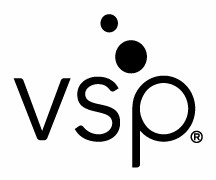 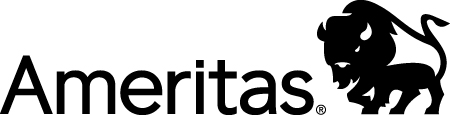 Choice + Affiliates	Choice + AffiliatesPolicyholder Name 	Policyholder Name Policy: 010-62371	Policy: 010-62371Call 800-877-7195 or visit vsp.com for benefits information or to find a VSP doctor.Call 800-877-7195 or visit vsp.com for benefits information or to find a VSP doctor.Our customers come first.And second. And third. Always.We want you to know that we're here for you,and we'll do everything we can to answer your group eye carebenefits questions.thank youwe are committed to providing you with high-quality, cost-effective eye care benefits through your policyholder, and we truly value your participationmember satisfaction is number one, so if for any reason you have a concern about your current eye care benefits, please let us knownow relax, your policyholder chose a caring, financially responsible insurance industry leader -- Ameritas Group, a division of Ameritas Life Insurance Corp. -- as your eye care benefits carrierUsing Your BenefitReview your coverage at vsp.com any time.Find a VSP doctor at vsp.com and register your account or call 800-877-7195.At your appointment, tell them you're a VSP member. It's that easy. VSP and your VSP doctor will handle the rest.Using Your BenefitReview your coverage at vsp.com any time.Find a VSP doctor at vsp.com and register your account or call 800-877-7195.At your appointment, tell them you're a VSP member. It's that easy. VSP and your VSP doctor will handle the rest.